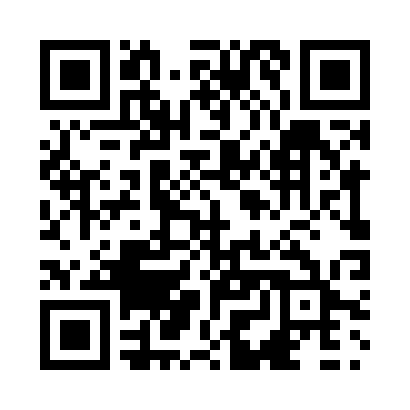 Prayer times for Valley, New Brunswick, CanadaWed 1 May 2024 - Fri 31 May 2024High Latitude Method: Angle Based RulePrayer Calculation Method: Islamic Society of North AmericaAsar Calculation Method: HanafiPrayer times provided by https://www.salahtimes.comDateDayFajrSunriseDhuhrAsrMaghribIsha1Wed4:396:161:276:298:3910:172Thu4:376:151:276:308:4110:193Fri4:356:131:276:318:4210:214Sat4:336:121:276:318:4310:235Sun4:306:101:276:328:4410:256Mon4:286:091:276:338:4610:267Tue4:266:071:276:348:4710:288Wed4:246:061:276:348:4810:309Thu4:226:051:276:358:5010:3210Fri4:206:031:276:368:5110:3411Sat4:196:021:276:378:5210:3612Sun4:176:011:276:378:5310:3813Mon4:155:591:276:388:5410:4014Tue4:135:581:276:398:5610:4115Wed4:115:571:276:398:5710:4316Thu4:095:561:276:408:5810:4517Fri4:075:551:276:418:5910:4718Sat4:065:541:276:419:0010:4919Sun4:045:531:276:429:0210:5120Mon4:025:521:276:439:0310:5221Tue4:015:511:276:439:0410:5422Wed3:595:501:276:449:0510:5623Thu3:585:491:276:459:0610:5824Fri3:565:481:276:459:0710:5925Sat3:545:471:276:469:0811:0126Sun3:535:461:276:479:0911:0327Mon3:525:461:286:479:1011:0428Tue3:505:451:286:489:1111:0629Wed3:495:441:286:489:1211:0730Thu3:485:431:286:499:1311:0931Fri3:465:431:286:509:1411:10